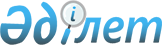 О переименовании некоторых коммунальных государственных учрежденийПостановление акимата Курмангазинского района Атырауской области от 24 июля 2023 года № 209
      В соответствии со статьей 42 Гражданского Кодекса Республики Казахстан, статьей 31, статьей 37 пункта 8 Закона Республики Казахстан "О местном государственном управлении и самоуправлении в Республике Казахстан", статьей 18 подпункта 8) Закона Республики Казахстан "О государственном имуществе", Закон Республики Казахстан от 14 июля 2022 года № 141-VII "О внесении изменений и дополнений в некоторые законодательные акты Республики Казахстан по вопросам стимулирования инноваций, развития цифровизации, информационной безопасности и образования" типовым положением о государственном органе утвержденным постановлением Правительства Республики Казахстан от 1 сентября 2021 года №590, приказом Министра юстиции Республики Казахстан от 28 сентября 2017 года № 1202 "Об утверждении Типового устава государственного учреждения, являющегося государственным органом и типового устава государственного предприятия, распоряжением акима района от 4 января 2023 года № 2 "О схеме управлении административных-территориальных единиц Курмангазинского района", решением районного маслихата от 16 января 2023 года № 225-VII "Об утверждении схем управлении административных-территориальных единиц Курмангазинского района" акимат района ПОСТАНОВЛЯЕТ:
      1. Переименовать некоторые коммунальные государственные учреждения согласно приложению 1 настоящего постановления.
      2. Утвердить согласно приложению 2 положение государственного учреждения "Отдел занятости и социальных программ Курмангазинского района Атырауской области" и утвердить согласно приложению 3 устав "Территориальный центр социального обслуживания пенсионеров и инвалидов Курмангазинского района Атырауской области" государственного учреждения "Отдел занятости и социальных программ Курмангазинского района Атырауской области" коммунального государственного учреждения.
      3. Отменить постановления акимата Курмангазинского района от 4 июля 2022 года № 239 года "О переименовании государственного учреждения "Курмангазинский районный отдел занятости, социальных программ и регистрации актов гражданского состояния Атырауской области" в государственное учреждение "Отдел занятости, социальных прогамм и регистрации актов гражданского состояния Курмангазинкого района Атырауской области", устав коммунального государственного учреждения "Территориальный центр социального обслуживания пенсионеров и инвалидов Курмангазинского района Атырауской области" государственного учреждения "Отдела занятости, социальных программ и регистрации актов гражданского состояния Курмангазинского района Атырауской области" утвержденного постановлением акимата района от 6 апреля 2017 года № 154.
      4. Руководителям государственных учреждений обеспечить переригистрацию государственных учреждений и принять меры вытекающие из настоящего постановления.
      5. Контроль за исполнением настоящего постановления возложить на руководителя государственного учреждения "Аппарат акима Курмангазинского района Атырауской области".
      6. Настоящее постановление вступает в силу со дня подписания, вводится в действие со дня его первого официального опубликования и распространяется на правоотношения возникшие с 1 июля 2023 года. Список переименованных коммунальных государственных учреждений
      1. Государственное учреждение "Отдел занятости, социальных программ и регистрации актов гражданского состояния Курмангазинского района Атырауской области" переименовать на-государственное учреждение "Отдел занятости и социальных программ Курмангазинского района Атырауской области".
      2. Коммунальное государственное учреждение "Территориальный центр социального обслуживания пенсионеров и инвалидов Курмангазинского района Атырауской области" государственного учреждения "Отдела занятости, социальных программ и регистрации актов гражданского состояния Курмангазинского района Атырауской области" переименовать на - Коммунальное государственное учреждение "Территориальный центр социального обслуживания пенсионеров и инвалидов Курмангазинского района Атырауской области" государственного учреждения "Отдел занятости и социальных программ Курмангазинского района Атырауской области". ПОЛОЖЕНИЕ государственного учреждения "Отдел занятости и социальных программ Курмангазинского района Атырауской области" 1. Общее положения
      1. Государственное учреждение "Отдел занятости и социальных программ Курмангазинского района Атырауской области" (далее-отдел) является государственным органом Республики Казахстан, осуществляющим руководство в сфере социальной поддержки населения.
      2. В отделе имеются следующие ведомства:
      1) Коммунальное государственное учреждение "Территориальный центр социального обслуживания пенсионеров и инвалидов Курмангазинского района".
      3. Отдел осуществляет свою деятельность в соответствии с Конституцией и законами Республики Казахстан, актами Президента и Правительства Республики Казахстан, иными нормативными правовыми актами, а также настоящим Положением.
      4. Отдел является юридическим лицом в организационно-правовой форме государственного учреждения, имеет печати с изображением Государственного Герба Республики Казахстан и штампы со своим наименованием на казахском и русском языках, бланки установленного образца, счета в органах казначейства в соответствии с законодательством Республики Казахстан.
      5. Отдел вступает в гражданско-правовые отношения от собственного имени.
      6. Отдел имеет право выступать стороной гражданско-правовых отношений от имени государства, если оно уполномочено на это в соответствии с законодательством Республики Казахстан.
      7. Отдел по вопросам своей компетенции в установленном законодательством порядке принимает решения, оформляемые приказами руководителя отдела и другими актами, предусмотренными законодательством Республики Казахстан
      8. Структура и лимит штатной численности государственного учреждения "Отдела занятости и социальных программ Курмангазинского района Атырауской области" утверждаются в соответствии с законодательством Республики Казахстан.
      9. Местонахождение юридического лица: индекс 060400, область Атырауская, район Курмангазинский, сельский округ Курмангазы, село Курмангазы, улица Болашак 40.
      10. Настоящее положение является учредительным документом отдела.
      11. Финансирование деятельности отдела осуществляется из республиканского и местных бюджетов в соответствии с законодательством Республики Казахстан.
      12. Отделу запрещается вступать в договорные отношения с субъектами предпринимательства на предмет выполнения обязанностей, являющихся полномочиями отдела
      Если отделу законодательными актами предоставлено право осуществлять приносящую доходы деятельность, то полученные доходы направляются в государственный бюджет, если иное не установлено законодательством Республики Казахстан. 2. Задачи и полномочия государственного органа
      13. Задачи:
      Реализация государственных программ в сфере занятости и социальной защиты населения Курмангазинского района.
      14. Полномочия:
      1. права:
      1) обеспечивают реализацию государственной политики в сфере социальной защиты;
      2) анализ, прогнозирования спроса и предложения рабочей силы в районе информировать в областной центр трудовой мобильности;
      3) в установленном порядке проводить семинары-собрания по вопросам занятости и социальной защиты населения;
      4) выпускать информационно-справочные бюллетени, плакаты, буклеты, создавать рекламные щиты;
      5) давать рекомендации соответствующим органам в целях предотвращения нарушений законодательства Республики Казахстан, относящихся к его компетенции в сфере занятости и социальной защиты населения.
      2. Обязанности:
      1) внесение предложений по мерам содействия занятости населения;
      2) разработка и анализ районных программ и индикативных планов социально-экономического развития района совместно с аппаратом акима района, другими государственными органами;
      3) подготовка и проведение экспертизы проектов нормативно-правовых актов по вопросам относящимся к компетенции отдела;
      4) контроль и обеспечение реализации законодательства Республики Казахстан в области занятости, социальной защиты ветеранов войны и труда, других социально уязвимых категорий граждан;
      5) реализация конституционных прав и интересов населения района на труд, оказание государственной поддержки, социальной помощи и социальных услуг;
      6) реализации региональной карты занятости и активных мер содействия занятости населения;
      7) взаимодействие с представителями работодателей, работников и общественными организациями в реализации государственной политики в области занятости и социальной поддержки населения;
      8) осуществления работы в сфере миграции;
      15. Функции:
      1) осуществления мониторинга по созданию рабочих мест в рамках национальных проектов;
      2) поддержка создания рабочих мест района через развитие предпринимательской инициативы;
      3) внесения предложений по определению населенных пунктов для добровольного переселения лиц в целях повышения мобильности рабочей силы;
      4) осуществления мониторинга организаций с рисками высвобождения и сокращения рабочих мест;
      5) взаимодействия с центрами трудовой мобильности в целях обеспечения содействия занятости населения;
      6) содействие в создании дополнительных рабочих мест для социально уязвимых категорий населения;
      7) содействие в развитии предпринимательства, малого и среднего бизнеса с целью снижения безработицы;
      8) создания и деятельности субъектов, предоставляющих специальные социальные услуги, находящихся в их ведении;
      9) предоставления субъектами, предоставляющими специальные социальные услуги, гарантированного объема специальных социальных услуг;
      10) организация кадрового обеспечения субъектов, предоставляющих специальные социальные услуги, профессиональной подготовки, переподготовки и повышения квалификации социальных работников;
      11) проведения анализа потребностей населения в специальных социальных услугах;
      12) осуществления государственных закупок, а также размещения государственного социального заказа по предоставлению специальных социальных услуг и услуг по оценке и определению потребности в специальных социальных услугах;
      13) принятия мер по развитию системы предоставления специальных социальных услуг;
      14) взаимодействия с физическими, юридическими лицами и государственными органами по вопросам предоставления специальных социальных услуг;
      15) оказания социальной помощи и координации в оказании благотворительной помощи лицам с инвалидностью;
      16) обеспечения санаторно-курортного лечения лиц с инвалидностью и детей с инвалидностью в соответствии с индивидуальной программой;
      17) обеспечения лиц с инвалидностью техническими вспомогательными (компенсаторными) средствами и (или) специальными средствами передвижения в соответствии с индивидуальной программой;
      18) обеспечения услугами индивидуального помощника для лиц с инвалидностью первой группы, имеющих затруднение в передвижении, специалиста жестового языка для лиц с инвалидностью по слуху в соответствии с индивидуальной программой;
      19) предоставления дополнительных мер социальной помощи лицам с инвалидностью, предусмотренных законодательством Республики Казахстан;
      20) осуществления в интересах местного государственного управления иных полномочий, возлагаемых на местные исполнительные органы районов законодательством Республики Казахстан.
      21) Разработка и реализация районных программ занятости населения, индикативных планов и программ, направленных на повышение уровня жизни населения и социальную защиту населения;
      22) анализ характеристики определяющих уровень жизни населения;
      23) разработка и реализация районных программ реабилитации лиц с инвалидностью;
      24) организация работы по социальной поддержке ветеранов войны и труда, лиц с инвалидностью;
      25) контроль за оказанием социальных услуг семьям детей с инвалидностью, одиноким пожилым людям и лиц с инвалидностью;
      26) организация единой системы идентификации и ведения учета детей с ограниченными возможностями, одиноких престарелых и лиц с инвалидностью;
      27) осуществление контроля и исполнении законодательства в сфере социальной защиты ветеранов труда, лиц с инвалидностью и иных социально уязвимых категорий граждан;
      28) рассмотрение и принятие решений по определению одиноких граждан и лиц с инвалидностью, ветеранов войны и труда в дома-интернаты и ​​санатории;
      29) организация услуг по обеспечению лиц с инвалидностью специальными средствами передвижения, протезно-ортопедическими изделиями, сурдо-тифло-техническими средствами, а также обеспечение по санаторно-курортному лечению лиц с инвалидностью и ветеранов.
      30) оказание помощи общественным обьединениям инвалидов в решении социальных программ и координации их деятельности;
      31) подготовка аналитических материалов, докладов для семинаров, совещаний, совещаний с жителями сельских округов;
      32) контроль эффективности использования комплекса программ по трудоустройству и социальной защиты;
      33) обеспечение целостности информационных баз данных в сельских округах, устранение несоответствий и нарушений, выявленных в базе данных;
      34) подготовка материалов для публикации в средствах массовой информации;
      35) разработка паспортов бюджетных программ и представление их на утверждение;
      36) организация и контроль бухгалтерского учета, расходование лимитов, исполнение сметы административных программ, бюджетная классификация и правильность учета персонала отдела;
      37) взаимодействие с государственными органами, общественными обьединениями, работодателями по вопросам, входящим в компетенцию отдела;
      38) организация и проведение мероприятий по обучению, переподготовке и повышению квалификации государственных служащих;
      39) рассмотрение обращений физических и юридических лиц в соответствии административно-процессульным кодексом Республики Казахстан;
      40) выполнение стандартов государственных услуг, предоставляемые отделом в пределах своей компетенции, проводить мониторинг, своевременно представлять отчеты;
      41) принятие соответствующих решений о предоставлении специальных услуг;
      42) координация работы районной трехсторонней комиссии по социальному партнерству и регулированию социальных трудовых отношений;
      43) регистрация граждан, пострадавших вследствие ядерных испытаний на Семипалатинском испытательном ядерном полигоне, выплата единовременной государственной денежной компенсации, выдача удостоверений;
      44) на основании нормативных актов местного представительного органа организовать назначение и выплату социальной помощи;
      45) возмещение затрат на обучение на дому детей-инвалидов;
      46) назначение и выплата адресной социальной помощи;
      47) назначение и выплата жилищной помощи;
      48) трудоустройство лиц с инвалидностью, потерявших работу и способность работать;
      49) размещать в интернет-ресурсы проделываемую работу отдела;
      50) организация работы по выдаче разрешений, продлению и аннулированию разрешений трудящихся-мигрантов. 3. Статус, полномочия руководителя государственного органа
      16. Руководство отдела осуществляется руководителем, который несет персональную ответственность за выполнение возложенных на отдел задач и осуществление им своих полномочий.
      17. Руководитель отдела назначается на должность и освобождается от должности в соответствии с законодательством Республики Казахстан.
      18. Руководитель отдела имеет заместителя и специалистов, которые назначаются на должности и освобождаются от должностей в соответствии с законодательством Республики Казахстан.
      19. Полномочия руководителя отдела:
      1) определяет обязанности и полномочия своих работников;
      2) в соответствии с законодательством Республики Казахстан назначает на должность и освобождает от должности работников отдела;
      3) в установленном законодательством порядке Республики Казахстан решает вопросы поощерения, оказание материальной помощи, наложение дисциплинарных взысканий;
      4) в пределах своей компетенции издает приказы, заключает и подписывает договора от имени отдела;
      5) разрабатывает и готовит к утверждению положение об отделе;
      6) утверждает штатное расписание отдела в пределах лимита штатной численности, утвержденного постановлением акимата района и план финанстрования на соответствующий год;
      7) отчитывается о работе отдела перед аппаратом акима района и областным управлением;
      8) представляет интересы отдела в государственных органах и иных организациях;
      9) принимает меры, направленные на противодействие коррупции в отделе и несет персональную ответственность за принятие антикоррупционных мер;
      10) исполняет и другие служебные обязанности в соответствии с законодательством.
      Исполнение полномочий руководителя отдела в период его отсутствия осуществляется лицом, его заменяющим в соответствии с действующим законодательством.
      20. Отдел возглавляется руководителем отдела, назначаемым на должность и освобождаемым от должности в соответствии с действующим законодательством Республики Казахстан. 4. Имущество государственного органа
      21. Отдел может иметь на праве оперативного управления обособленное имущество в случаях, предусмотренных законодательством.
      Имущество отдела формируется за счет имущества, переданного ему собственником, а также имущества (включая денежные доходы), приобретенного в результате собственной деятельности, и иных источников, не запрещенных законодательством Республики Казахстан.
      22. Имущество, закрепленное за отделом относится к коммунальной собственности.
      23. Отдел не вправе самостоятельно отчуждать или иным способом распоряжаться закрепленным за ним имуществом и имуществом, приобретенным за счет средств, выданных ему по плану финансирования, если иное не установлено законодательством. 5. Реорганизация и упразднение государственного органа
       24. Реорганизация и упразднение отдела осуществляется в соответствии с законодательством Республики Казахстан.
					© 2012. РГП на ПХВ «Институт законодательства и правовой информации Республики Казахстан» Министерства юстиции Республики Казахстан
				
      Аким района

А. Жангалиев
Приложение 1 к постановлению
акимата Курмангазинского
района от "24" июля 2023 года
№ 209Приложение 2 утверждено
постановлением акимата района
от "24" июля 2023 года № 209